КРАЕВОЕ ГОСУДАРСТВЕННОЕ БЮДЖЕТНОЕ УЧРЕЖДЕНИЕ СОЦИАЛЬНОГО ОБСЛУЖИВАНИЯ "КОМПЛЕКСНЫЙ ЦЕНТР СОЦИАЛЬНОГО ОБСЛУЖИВАНИЯ НАСЕЛЕНИЯ "БОГУЧАНСКИЙ"Социально-реабилитационное отделение для граждан пожилого возраста, инвалидов и детей с ограниченными возможностями здоровьяРежим работы: понедельник – пятница с 9.00 до 17.15обеденный перерыв с 13.00 до 14.00Выходные дни: суббота, воскресенье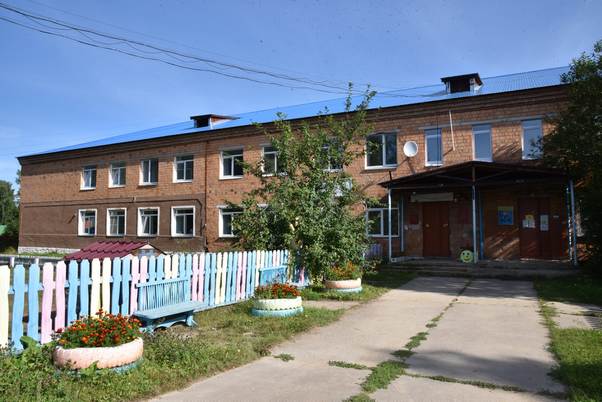 НАШИ КООРДИНАТЫ:663430, Красноярский край, Богучанский район,с. Богучаны, ул. Геологов 17,Тел: 8-391-622-40-40e-mail:  bogcso@yandex.ruсайт: bogcso.ruИнформацияДля получателей социальных услуг:Целью отделения является - поддержание у граждан возможности самореализации жизненно важных потребностей, путем укрепления их здоровья, повышения физической активности, нормализации психологического статуса.Основные виды услуг, предоставляемые отделением:Социально - медицинские услуги:-Проведение занятий адаптивной физической культуры:наблюдение за состоянием здоровья (измерение АД, вес тела), оздоровительная гимнастика- проводится инструктором АФК по определенным методикам с использованием тренажеров, лекции и беседы о здоровом образе жизни;массаж.Социально – психологические услуги с использованием различных форм и методов: 	ролевые игры, тестирование, игры – релаксации, индивидуальные занятия, беседы.Социальная реабилитация- социальное общение.Социально-правовые:-консультирование по социальноправовым вопросам.Социокультурные:-организация досуга: (творческие встречи, посиделки, и т.д.), экскурсии, занятия в кружках.Услуги в целях повышения коммуникативного потенциала получателей социальных услуг: содействие в обеспечении технических средств реабилитации, обучение основам компьютерной грамотности, обучение навыкам самообслуживания, и др.В отделении начали свою работу два новых направления для граждан пожилого возраста и инвалидов:- Школа родственного ухода;Школа для родителей.Приглашаем Вас на занятия по адаптивной физкультуре, направленные на поддержку иукрепление физического здоровья граждан пожилого возраста.В группе «Здоровье», гдепод руководством инструктора, Вы научитесь выполнять комплекс упражнений, которые подбираются в силу физиологических особенностей группы, включают в себя упражнения на разогрев мышц, расслабление и дыхание, упражнения на тренажерах и на других спортивных снаряжениях.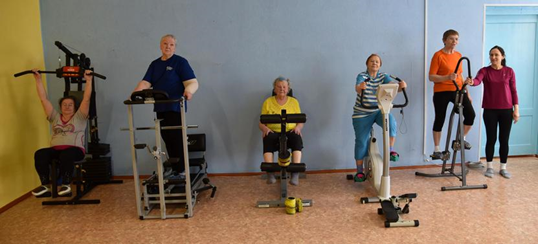 Социокультурные мероприятия, проводимые в центре социального обслуживания, помогут вам вернуться в социум, изменить свою жизненную позицию         в обществе, сделать жизнь более насыщеннойВ отделении организуются: экскурсии, посещения выставок,музеев, театров, кино, фестивалей, проводятся праздничные мероприятия.На        кружковых	занятиях используются различные техники: вышивка       картин	бисером, пластилинография, оригами, и др.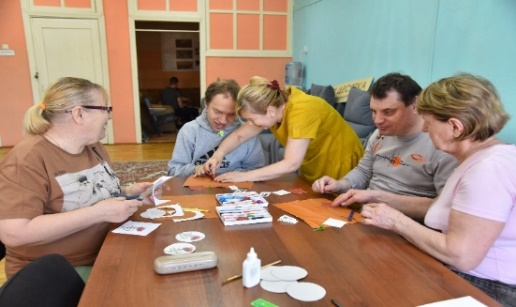 Проводятся выставки декоративно- прикладного творчества.Работы, рисунки, поделки, картины, выполненные руками получателей услуг.Класс компьютерной грамотности.Учебная программа предполагает изучение Microsoft Office, приложения Paint, интернета, создание1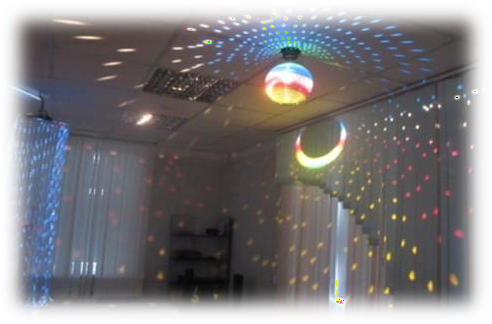 электронной почты, интернет сайтов учреждений. Класс компьютерной грамотности - это возможность узнать новую информацию, общаться с родными и близкими через социальные сети, уточнять информацию о графиках работы учреждений, смотреть фильмы, слушать любимую музыку, пользоваться	электронными услугами.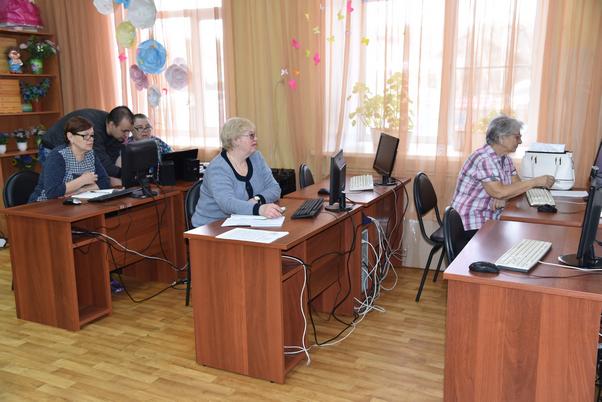 Занятия по компьютерной грамотности проводятся индивидуально для каждого человека, соответственно уровню их подготовки и физиологическим особенностям, и в группе.Класс оборудован 5-ю рабочими местами. Учебный курс рассчитан на 15 занятий. Занятия проводятся в две  смены:Сенсорная комната (комната психологической разгрузки)Сенсорная комната используется для работы с людьми с ограниченными возможностями здоровья, а также для реабилитации людей после стрессов, профилактики неврозов.Сочетание стимуляторов (света,музыки, запахов, тактильных ощущений) оказывает на психоло- гическое и эмоциональное состояние успокаивающее, тонизирующее и восстанавливающее действие.Занятия с получателями услуг. проводит специалист отделения- психолог.МассажКлассический массаж: общий, шейно воротниковой зоны, спины;                           Лечебно оздоровительный;Массаж головы;Массаж нижних и верхних конечностей;Массаж на дому.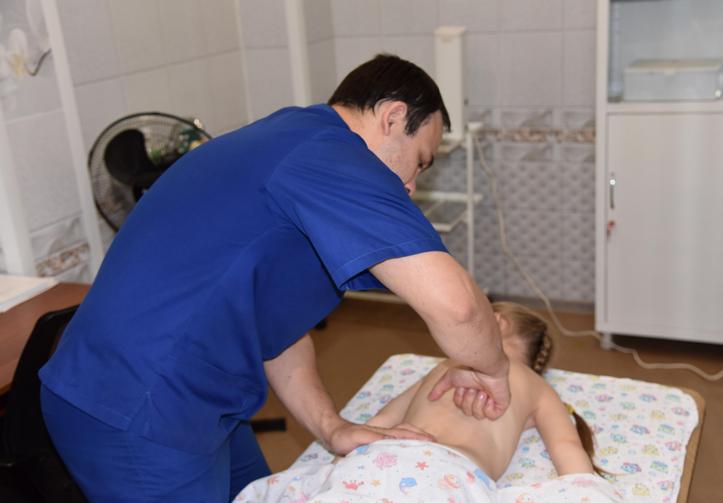 Занятия с логопедомЗанятия с логопедом проходят по индивидуальной программе.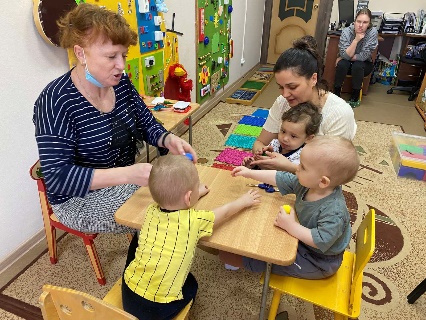   На первой консультации специалист проводит логопедическую диагностику, которая включает общее обследование (на память, внимание, мышление) и речевое обследование. На основании диагностики готовится логопедическое заключение и составляется план коррекционной работы.Все занятия проходят по индивидуальной программе в специально оборудованном логопедическом кабинете. Коррекционная работа по запуску речи с детьми проходит в игровой форме, специалист старается заинтересовать и увлечь ребенка.Прокат технических средств реабилитацииВ отделении можно приобрести необходимые технические средства напрокат:-коляски, костыли, ходунки, трости.-матрас противопролежневый;-кровать с электро-механическим приводом;-пандусы.При постановке на обслуживание в отделение необходимо при себе иметь:-Паспорт;-Справка от врача;-Справка о составе семьи;-Справка о доходах за 12 мес;-Свидетельство	о	рождении (для детей );-Справка об инвалидности (если имеется инвалидность)-ИПРА (индивидуальная программа реабилитации или абилитации инвалида).Социальные услуги в отделении получают бесплатно:- Инвалиды и участники ВОВ;Несовершеннолетние дети и их родители;Лица, пострадавшие в чрезвычайных ситуациях;Супруги погибших (умерших) инвалидов и участников ВОВ;Одиноко проживающие лица, проработавшие в ТЫЛУ не менее 6 мес;Герои Советского Союза;Герои РФ и полные кавалеры ордена Славы;Герои Социалистического Труда и полные кавалеры ордена Трудовой Славы; - Инвалиды боевых действий.В случаях, когда среднедушевой доход получателей социальных услуг превышает или равен полуторной величине прожиточного минимума.В случаях, когда для получателей услугпроводятся занятия в группе.Узнать всю необходимую информацию можно по телефону :8-950-990-81-122